Valores y ausencias de valoresen dos historiasC A R L O S  R O X L O   (uruguayo)   (1860-1926)A N D R E S I L L 0     «¡La lbertad", " El Pueblo"  iba gritandopor calles y por plazas,Cuando el jardín. se viste de heliotropos,de azules: lirios y de rosas pálidas."La Libertad"  "el Pueblo", repetíasobre el fango y la escarcha,cuando tíemblan los árboles desnudosy se encorvan las ramas.Descalzo; el cuello al aire; mal prendidoel pantalón que a la rodílla alcanza; sobre el cabello inculto, víeja boína.,de dudoso color y rota malla ,trigueño, endeble, sin descanso y ágil,por calles y por plazas,a la lluvia y al viento-,sobre el lodo y la esoarcha,iba gritando con su voz ya ronca:«;La Igualdad!" , "L·a República"," El Patria"..Se llamaba Andresillo y contaría diez primaveras a lo más. Su infanciafue una penumbra dolorosa y triste,el despuntar de un día de borrasca,un pasa.je del Dante, una tragediaescondida en la bolsa de una larva.Huérfano· desde el punto en que sus ojosse abrieron a la luz, por mano extrañarecogido del suelo del suburbio,hijo de. la embriaguez y de la infamia,creció entre golpes y denuestos, solo,sin escuchar jamás esas palabrasque parecen el salmo de las cunasy que las madres verdaderas cantan.N o le vieron jamás sus compañerosen los alegres corros de la playa;ni merodeó tampoco en los frutalesqua la ciudad circundan; ni su charlahizo sonreír al viejo transeúnteque junto al grupo de chicuelos pasa;ni precedió a las tropas en revista,al vivo son de la marcial charanga.Crecíó en un antro, conociendo el hambre;junto a un hogar sin llamas;y, apenas supo andar, sus manecitas--sus manecitas por el frío cárdenas--ofrecieron, temblando, al pasajero,esas hojas inmensas en que vagan,en orden apiñado,las líneas negras y las líneas blancas.Vendiese poco o mucho, eran los golpes su recompensa diaria;y fuerza era agotar la merc ancía,gritar: "El Porvenir", "La Demovracia"El Combate," "La Idea", con voz roncabien estridente y alta,para aplacar la furia del verdugo,de la mujer salvaje y sin entrañas,que amparó, porque sí, por hacer algo,al hijo del misterio y de la crápula.Si el niño ¡Perdón, madre!», le decía,entre un turbión de lagrimas,aquella loba contestaba alzando su diestra de gigante y descargándolaTu madre fue una horrible mujerzuela...un aborto del mal...! ¡No llores.. c'alla!En tanto, un hombre que paseaba ebrio  por la mísera estancia,azuzaba. a la bruja, murmurando·: "Haces bien.... ;Que- se calle o que se vaya"Asía, entre el vicio, el odio y la miseria, junto a un hogar sin llamas,pasó el pobrecillo huérfano la tenebrosa infancia;¡ la infancia de Andresillo !, un condenadodel que el Dante no habla!IIUna noche de invierno, triste y fríanoche de lluvia, sepulcral y opaca, Andrés, enfermo, pero casi alegrey sin números ya, cruza la plaza, penesando en lo sabroso de su cenay en lo caliente del jergón de paja.No es fácil que le peguen: ha vendidotodo lo que gritó; y, aunque se hallaquebrantado y con fiebre, sólo el fríode la lluvia esa noche le acobarda...-De pronto oye un sollozo; es una niñahuérfana como él; como él sacadadel fango de la sombra y compañerade oficio y correrías. "¿Qué te pasa? ¿Qué tieneS?" le pregunta. Y, suspirando,dice la niña pálida;-- "Que no puedo vender todos los números"-- ¡También a ti te pegan! ¡pobre- Paula! -- "Me Castigan de un modo...¡Si da miedo...!la hermosa niña exclama. -- "¿Cuántos números tienes?"  Andrés dijo.--"Ocho!", responde la pequeña. ¡Oh Santacompasión del insecto por el átomo!Andresillo, infeliz, la frente bajacompra los ocho números y sigueel camino que lleva a su covacha,calculando los golpes que le esperan,llena de angustia el alma; mientras que de rodillas, en la noche, sobre las nubes pardas, ¡la madre de la niña sin amparo,de gratitud y compasión lloraba!Llegó Andrés a su cueva. Vio en lo oscuroel gastado jergón de húmeda paja,y, sobre tosca fuente, junto al fuego,el humo de las viandas."¡Si te quedó algún número, a la calle!la mujer le gritó. "¡La noche es mala!"¡y no pasaba gente!  "¡Estoy enfermo !"del niño balbucea la garganta, 'ya llena de sollozos.. ¡A l calle! ¡A dormir en los bancos de la plaza!"¡A cenar con los perros sin arrimo" contesta la mujer. Y, con la rabiaque ahoga la voz de la piedad bendita,dejó al niño y la sombra cara a cara.Lo que el niño y la sombra se dijerones un misterio aún. Tal vez el almaenternecida de la pobre madre, sobre el niño tendió las leves alas. ..Lo cierto es que, al venir el nuevo día,los quinteros que entrabanen la ciudad, rígido y adormecido,con mano floja, las carretas tardas,le vieron, con asombro,Sobre el umbral oscuro de la casa,rígido, inmóvil, azulado, muerto,a la confusa claridad del alba.Carlos Félix Roxlo y Miralles (Montevideo, 12 de marzo de 1861 - 24 de setiembre de 1926) fue un poeta, periodista y político uruguayo.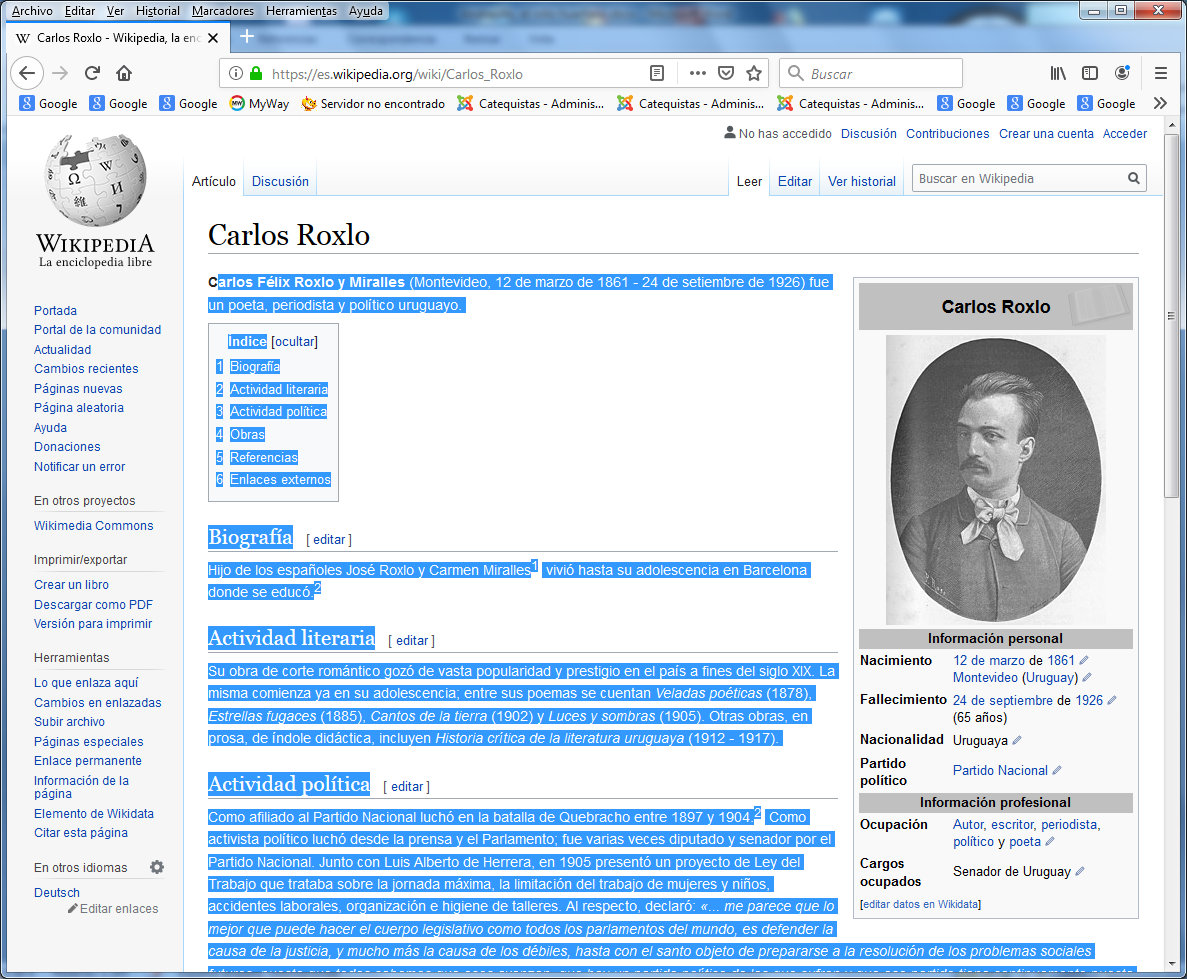 Hijo de los españoles José Roxlo y Carmen Miralles1​ vivió hasta su adolescencia en Barcelona donde se educó.2​ Actividad literaria. Su obra de corte romántico gozó de vasta popularidad y prestigio en el país a fines del siglo XIX. La misma comienza ya en su adolescencia; entre sus poemas se cuentan Veladas poéticas (1878), Estrellas fugaces (1885), Cantos de la tierra (1902) y Luces y sombras (1905). Otras obras, en prosa, de índole didáctica, incluyen Historia crítica de la literatura uruguaya (1912 - 1917). Actividad política. Como afiliado al Partido Nacional luchó en la batalla de Quebracho entre 1897 y 1904. ​ Como activista político luchó desde la prensa y el Parlamento; fue varias veces diputado y senador por el Partido Nacional. Junto con Luis Alberto de Herrera, en 1905 presentó un proyecto de Ley del Trabajo que trataba sobre la jornada máxima, la limitación del trabajo de mujeres y niños, accidentes laborales, organización e higiene de talleres. Al respecto, declaró: «... me parece que lo mejor que puede hacer el cuerpo legislativo como todos los parlamentos del mundo, es defender la causa de la justicia, y mucho más la causa de los débiles, hasta con el santo objeto de prepararse a la resolución de los problemas sociales futuros, puesto que todos sabemos que esos avanzan, que hay un partido político de los que sufren y que ese partido tiene continuamente puesta la vista sobre los hombres públicos.»[cita requerida] Integró además la Asamblea Nacional Constituyente de 1916, que dio vida a la Constitución de 1918. Libro de versos publicados en 1886Veladas poéticas (1878)Bocetos. Narraciones fantásticas (18779)Estrellas fugaces (1885)Pro Patria (1886)Fuegos fatuos (1887)Compendio de estética (1888)Estudios estéticos acerca de la poesía lírica (1889)El libro de la patria (1891)Versos (1893)La equidad en el voto (1898)Ejercicios sugeridos: Niños un poco mayorcitos 1  Que valores faltas en la historia de Andresillo y que valor admiran. ¿Y en los versos de Mi vaquerillo?  2 Qué valores heroicos se descubre en ese niño de 10 años y como se puede valorar la situación del niño cuidador de vacas3  ¿Cuál de los dos poemas reflejan menor la realidad de la vida. 4 ¿Y cuál de las figuras de los mayores se encuentra más cerca del Evangelio?.5 ¿ Podrían  buscarse uno dos pasajes del Evangelio que puedan tener una relación con lo que se relata en cada uno de los poemas?  Algunos ue hables del a justicia o de la injusticia 6  Se puede entablar un debate entre dos grupos sobre la justicia y la injusticia que se puede ver en la vida y ante la que hay que tomar partido ¿se dan situaciones de estas en la vida? ¿Qué otros casos puede relatar como experiencia  alguno de los que forman cada grupo y que se parezcan algo a alguno de los  dos relatos poéticos aquí recogidos?Mi Vaquerillo de José María Gabriel y Galán He dormido esta noche en el montecon el niño que cuida mis vacas.En el valle tendió para ambosel rapaz su raquítica manta¡y se quiso quitar-¡pobrecito!-su blusilla y hacerme almohada!Una noche solemne de junio,una noche de junio muy clara...Los valles dormían,los búhos cantaban,sonaba un cencerro,rumiaban las vacas...y una luna de luz amorosa,presidiendo la atmósfera diáfana,inundaba los cielos tranquilosde dulzuras sedantes y cálidas.¡Qué noches, qué noches!¡Qué horas, qué auras!¡Para hacerse de acero los cuerpos!¡Para hacerse de oro las almas!Pero el niño ¡qué solo vivía!¡Me daba una lástimarecordar que en los campos desiertostan solo pasabalas noches de juniorutilantes, medrosas, calladas,y las húmedas noches de octubre,cuando el aire menea las ramas,y las noches del turbio febrero,tan negras, tan bravas,con lobos y cárabos,con vientos y aguas!...¡Recordar que dormido pudieranpisarlo las vacas,morderle en los labioshorrendas tarántulas,matarlo los lobos,comerlo las águilas!...¡Vaquerito mío!¡Cuán amargo era el pan que te daba!Yo tenía un hijito pequeño-hijo de mi alma,que jamás te dejé si tu madresobre ti no tendía sus alas!-y si un hombre durole vendiera las cosas tan caras!...Pero ¿qué van a hablar mis amores,si el niñito que cuida mis vacastambién tiene padrescon tiernas entrañas?He pasado con él esta noche,y en las horas de más honda calmame habló la concienciamuy duras palabras...Y le dije que sí, que era horrible...,que llorándolo el alma ya estaba.El niño dormíacara al cielo con plácida calma;la luz de la lunapuro beso de madre le daba,y el beso del padrese lo puso mi boca en su cara.Y le dije con voz de cariñocuando vi clarear la mañana:-¡Despierta, mi mozo,que ya viene el albay hay que hacer una lumbre muy grandey un almuerzo muy rico... ¡Levanta!Tú te quedas luegoguardando las vacas,y a la noche te vas y las dejas...¡San Antonio bendito las guarda!...Y a tu madre a la noche le dicesque vaya a mi casa,porque ya eres grandey te quiero aumentar la soldada.José María Gabriel y Galán (Frades de la Sierra, Salamanca, 28 de junio de 1870-Guijo de Granadilla, Cáceres, 6 de enero de 1905) fue un poeta español que desarrolló su obra en castellano y en dialecto extremeño. ​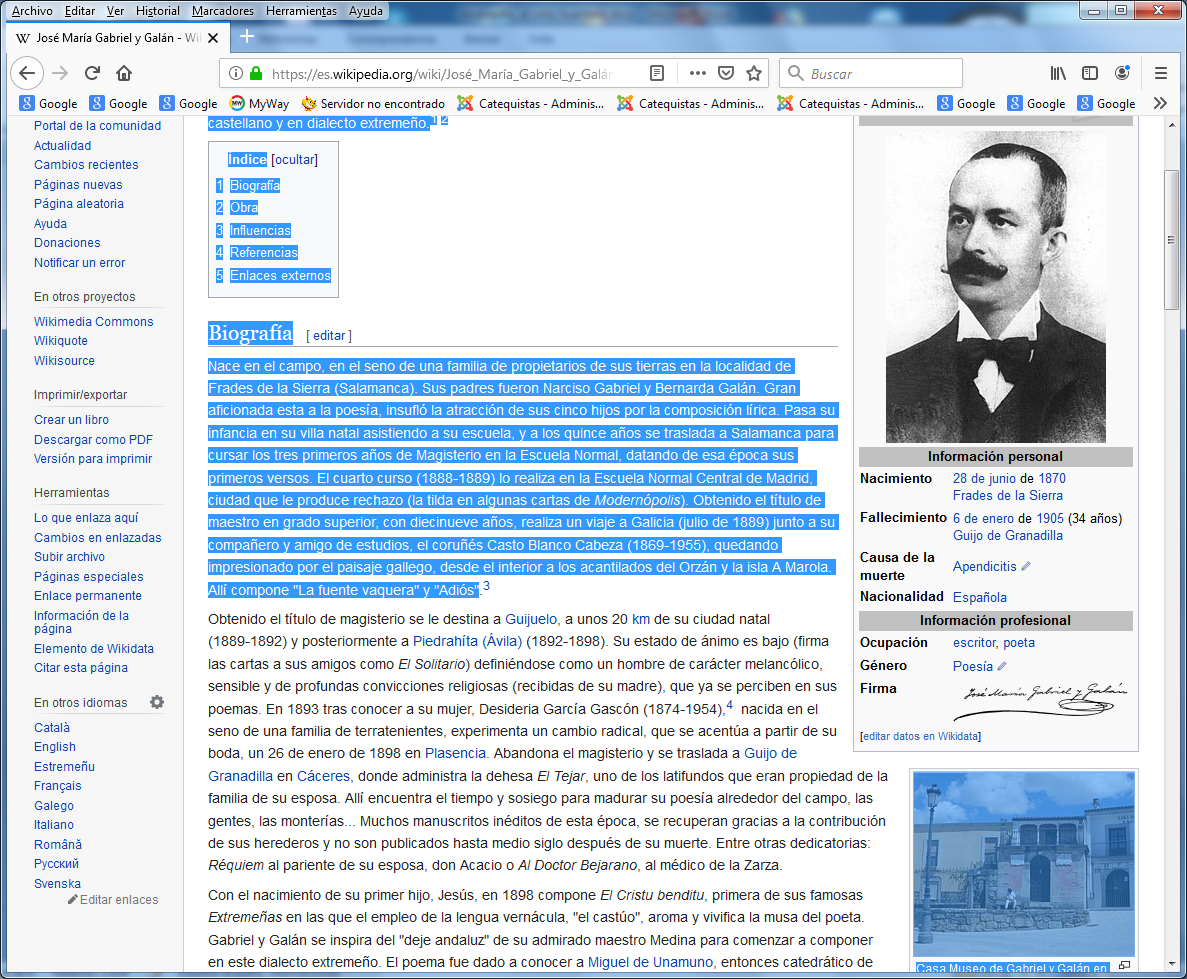 Nace en el campo, en el seno de una familia de propietarios de sus tierras en la localidad de Frades de la Sierra (Salamanca). Sus padres fueron Narciso Gabriel y Bernarda Galán. Gran aficionada esta a la poesía, insufló la atracción de sus cinco hijos por la composición lírica. Pasa su infancia en su villa natal asistiendo a su escuela, y a los quince años se traslada a Salamanca para cursar los tres primeros años de Magisterio en la Escuela Normal, datando de esa época sus primeros versos. El cuarto curso (1888-1889) lo realiza en la Escuela Normal Central de Madrid, ciudad que le produce rechazo (la tilda en algunas cartas de Modernópolis). Obtenido el título de maestro en grado superior, con diecinueve años, realiza un viaje a Galicia (julio de 1889) junto a su compañero y amigo de estudios, el coruñés Casto Blanco Cabeza (1869-1955), quedando impresionado por el paisaje gallego, desde el interior a los acantilados del Orzán y la isla A Marola. Allí compone "La fuente vaquera" y "Adiós"